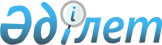 О внесении изменения в постановление акимата города Кызылорда от 25 декабря 2015 года № 4773 "Об организации общественных работ по городу Кызылорда на 2016 год"
					
			Утративший силу
			
			
		
					Постановление акимата города Кызылорда Кызылординской области от 16 марта 2016 года № 5068. Зарегистрировано Департаментом юстиции Кызылординской области 29 марта 2016 года № 5423. Утратило силу постановлением акимата города Кызылорда Кызылординской области от 04 мая 2016 года № 5291      Сноска. Утратило силу постановлением акимата города Кызылорда Кызылординской области от 04.05.2016 № 5291 (вводится в действие со дня подписания).

      В соответствии с Законом Республики Казахстан от 24 марта 1998 года "О нормативных правовых актах" акимат города Кызылорды ПОСТАНОВЛЯЕТ:

      1. Внести в постановление акимата города Кызылорды от 25 декабря 2015 года № 4773 "Об организации общественных работ по городу Кызылорда на 2016 год" (зарегистрировано в Реестре государственных регистрации нормативных правовых актов № 5292, опубликовано в газете "Кызылорда таймс" от 13 января 2016 года №1-2, в газете "Ақмешіт апталығы" от 13 января 2016 года №03-04, в информационно-правовой системе "Әділет" от 11 февраля 2016 года) следующее изменение:

      исключить пункт 2 указанного постановления.

      2. Настоящее постановление вводится в действие со дня первого официального опубликования.


					© 2012. РГП на ПХВ «Институт законодательства и правовой информации Республики Казахстан» Министерства юстиции Республики Казахстан
				
      Акима города Кызылорды

Н. Налибаев
